Sedlářské řemesloSprávné odpovědi Sedlářství je tradiční řemeslo, které nachází uplatnění i v současné době. Materiál, který zpracovává je kůže. První oděv člověk byl právě z kůže, a tedy už od pravěku představuje důležitou surovinu. Po stažení bylo třeba kůži zpracovat, jinak podléhala rychle zkáze. Nejstarší způsob zpracování kůže je za pomocí tuku a kouře. Přesnou dobu vzniku sedlářského řemesla nelze stanovit. Začalo se utvářet postupně, když člověk zpracovával kůži zvířat, učil se ji vydělávat a přeměňovat ve výrobky běžné potřeby. Vydělávání, upravování a barvení kůže, znali snad všechny starověké národy.Kožené výrobky byly ve starověku a středověku vysoce ceněné. Jednotliví řemeslníci, kteří pracovali s kůží, se ještě rozdělovali na koželuhy, kožišníky nebo barvíře. Sedlářské řemeslo se postupně utvářelo a zdokonalovalo využíváním moderních technologií. Zásadní proměnu prodělalo zejména v 19. století. Sedlářství se zabývá výrobou sedel a dalších kožených výrobků jako jsou chomouty, postroje, biče, brašny, opasky, řemínky, pouzdra a další výrobky běžné potřeby.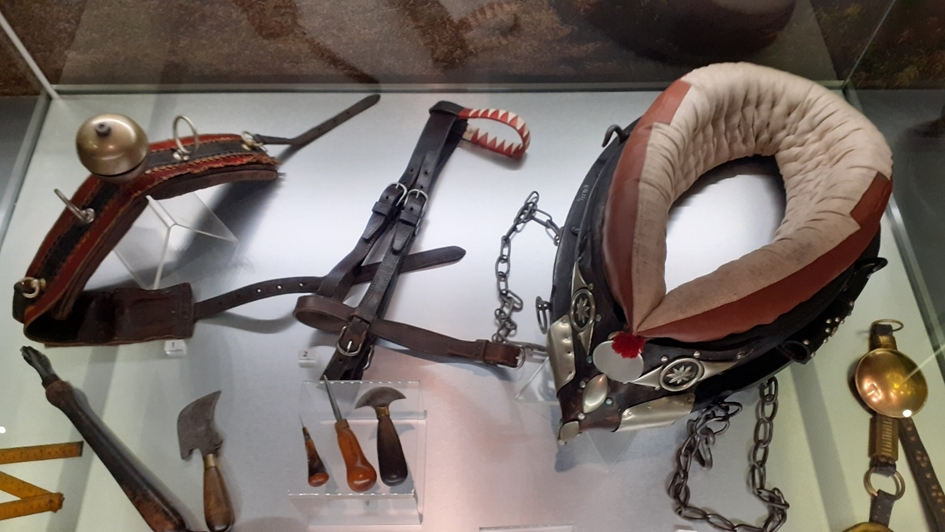 Chomout – je část postroje tažných zvířat pro jejich zapřažení do pluhu, povozu nebo kočáru. Chomout v porovnání s pouhým jařmem umožnil daleko lepší využití tažné síly zvířat.Ohlávka – je součást postroje, která slouží k vedení a uvazování koní, případně i dobytka a jiných zvířat.Postroj – je nastavitelná konstrukce, díky které může kůň táhnout i těžký náklad. Popruh se zvonkem – součástí postroje.3.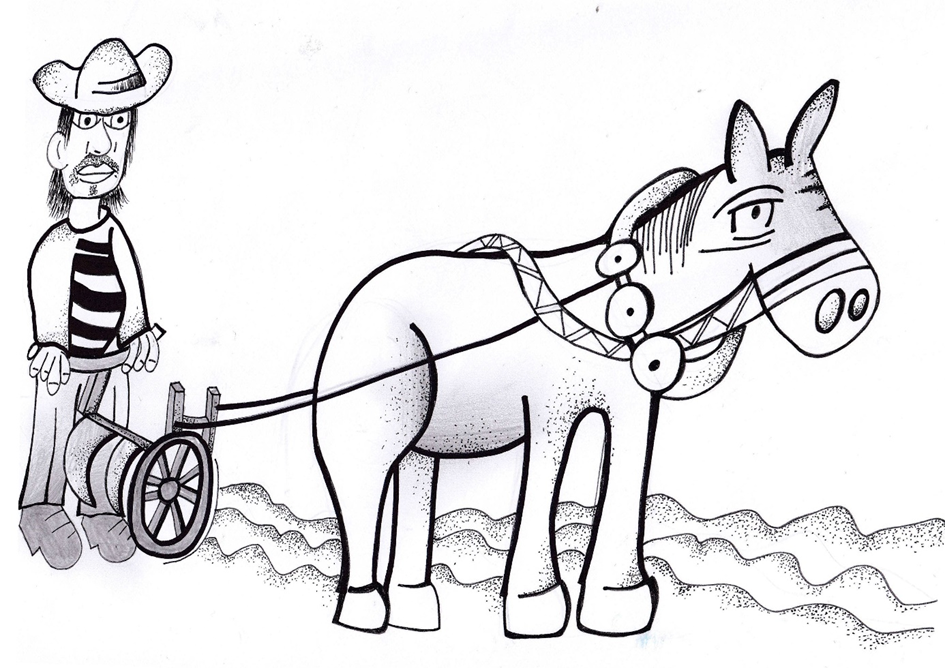 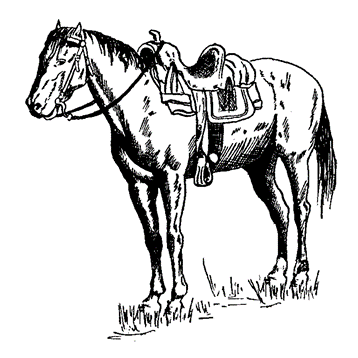 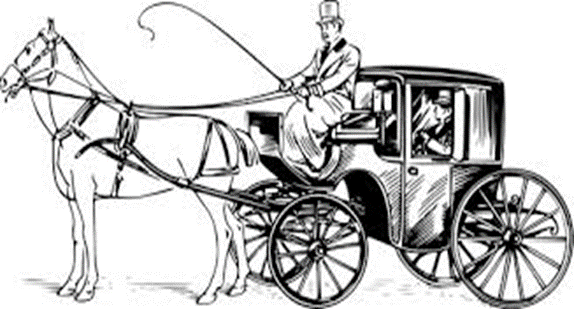 ZdrojeZapomenutá řemesla. Miroslav JanotkaŽivot ve středověku. Vlastimil Vondruškahttps://cs.wikipedia.org/wiki/Sedlářstvíhttps://www.nhkladruby.cz/media/cache/file/1f/Dejiny-vztahu-cloveka-a-kone.pdfhttps://cs.wikipedia.org/wiki/Ohlávkahttps://cs.wikipedia.org/wiki/Koňský_postroj